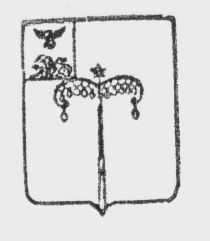 МУНИЦИПАЛЬНый РАЙОН «Красногвардейский район»Белгородской областиМУНИЦИПАЛЬНЫЙ СОВЕТ МУНИЦИПАЛЬНОГО РАЙОНА «КрасногвардейскИЙ Район»заседаниеРЕШЕНИЕ2023 года                                                                                                                                                    № В соответствии с Федеральным законом от 06 октября 2003 года              № 131-ФЗ «Об общих принципах организации местного самоуправления в Российской Федерации», решением Муниципального совета Красногвардейского района от 26 октября 2021 года № 4 «Об утверждении Положения о порядке проведения конкурса на замещение должности главы администрации муниципального района «Красногвардейский район» Белгородской области», руководствуясь Уставом Красногвардейского района, Муниципальный совет Красногвардейского района  р е ш и л:1. Сформировать конкурсную комиссию по проведению конкурса на замещение должности главы администрации муниципального района «Красногвардейский район» Белгородской области в следующем составе: - Овсянникова Анна Николаевна, начальник департамента внутренней политики министерства общественных коммуникаций Белгородской области;- Лихолетов Владимир Егорович – директор МАУ «ФОК «Старт» г. Бирюча Красногвардейского района, депутат городского собрания городского поселения «Город Бирюч» муниципального района «Красногвардейский район» Белгородской области; - Миляев Игорь Викторович, генеральный директор АО «АПК «Бирюченский»;  - Мельникова Людмила Николаевна, управляющий дополнительным офисом № 3349/30/03 г. Бирюч Белгородского регионального филиала АО «Россельхозбанк»;- Романенко Елена Николаевна, заместитель председателя Белгородской областной Думы, член комитета Белгородской областной Думы по агропромышленному комплексу, природопользованию и экологии, депутат Белгородской областной Думы седьмого созыва (по согласованию);- Чурилова Ирина Викторовна, заместитель руководителя Администрации Губернатора Белгородской области – начальник управления государственной службы и кадров Администрации Губернатора Белгородской области.2. Настоящее решения вступает в силу с момента принятия.3. Разместить настоящее решение на официальном сайте органов местного самоуправления муниципального района «Красногвардейский район» Белгородской области (https://www.biryuch.ru) и сетевом издании Красногвардейского райoна «Знамя труда–31» (https://gazeta-trud.ru).4. Контроль за исполнением данного решения возложить на постоянную комиссию по законодательству, Регламенту и депутатской этике Муниципального совета Красногвардейского района (Митусова М.Б.).Председатель Муниципального совета          Красногвардейского района                                            Л.Н. МитюшинО формировании конкурсной комиссии по проведению конкурса на замещение должности главы администрации муниципального района «Красногвардейский район» Белгородской области 